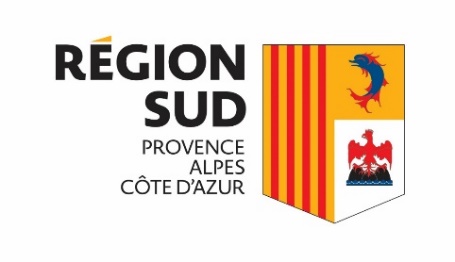        Je soussignée, Madame Aurélie PHILIPPE, Déléguée régionale, demande à la Région Provence-Alpes-Côte d’Azur un financement de 47.000,00 € pour le présent dossier, le coût total (charges patronales incluses) du salaire du doctorant sur trois ans s’élevant à 119.000,00 € pour l’établissement que je représente.      En cas de cofinancement, celui-ci sera assuré par : 	 Le partenaire socio-économique L’établissement employeur du doctorant Autre (préciser) :        Fait à SOPHIA ANTIPOLIS, leSignature : 				                      Cachet : 	Aurélie PHILIPPE	Déléguée régionalePrésentation du projet de recherche      Projets présentés au titre de (Merci de cocher uniquement une des deux cases ci-dessous) :Projet labellisé par un Pôle de compétitivité ?  Non  Oui Si oui, lequel ? (Le cas échéant, joindre en annexe le document attestant du soutien du Pôle)        Lien avec les filières stratégiquesPréciser :               Lien avec le Plan Cancer (https://www.maregionsud.fr/a-la-une/plan-cancer)Préciser :                Lien avec le Plan Climat (https://www.maregionsud.fr/planclimat)             Préciser :                Lien avec des thématiques transverses : Intelligence artificielle, numérique, santé-               numérique, silver-économie…             Préciser : En l’absence de cofinancement, il est demandé de produire un argumentaire justifiant cette absence et le recours à une demande de financement intégral :Renseignements concernant le laboratoireJe soussigné (e),                                                                     (nom, prénom du directeur du laboratoire) Demande à la Région d'examiner le présent dossier de candidature en vue de l'obtention d’un « Emploi Jeune Doctorant » pour le projet « titre du projet »                                                                 ;Déclare avoir pris connaissance des modalités d'attribution et de financement de « l’Emploi Jeune Doctorant » ;M’engage à fournir les conditions indispensables au bon déroulement de la thèse (accueil dans le laboratoire, encadrement, accès aux équipements scientifiques et aux moyens de fonctionnement) ;M’engage à informer au plus tôt la Région de toute modification apportée au projet de recherche ;Dans le cas où le projet serait retenu, m'engage à fournir à la Région les renseignements sur l’étudiant au plus tard le 21 août 2020.Fait à                       , le Signature du directeur :                                                                         Cachet du laboratoire :Renseignements concernant le Partenaire socio-économiqueLe partenaire socio-économique sera implanté en Région Provence-Alpes-Côte d’AzurJe soussigné(e),                                                                                                      (nom, qualité du dirigeant) Certifie que mon établissement est en situation régulière au regard des obligations fiscales et sociales,Demande à la Région d'examiner le présent dossier de candidature en vue de l'obtention d’un financement pour un « Emploi Jeune Doctorant »,Déclare avoir pris connaissance des modalités d'attribution et de financement de ce projet, M’engage à participer au financement du dispositif « Emplois Jeunes Doctorants » à hauteur de :  10%, 20 % ou  50 % du coût total du salaire si la Région réserve une suite favorable à la présente candidature, soit pour la structure que je représente un engagement financier de                     €. Ne participera pas au cofinancement du salaire du doctorant.N.B : - le taux de participation est défini selon la taille de l’entreprise ou du groupe auquel elle appartient (se reporter à l’appel à candidatures « Emplois Jeunes Doctorants »).Fait à                                     le,   Signature :				Cachet :ModalitésA titre dérogatoire le dispositif « Emplois Jeunes Doctorants » est hors du champ d’application de la dématérialisation du dépôt de demande de subvention.Documents obligatoirement transmis par voie électronique à l’adresse dr20.spv@listes.cnrs.fr au plus tard le 14 février 2020 :Ce formulaire de candidature dûment signé (les signatures électroniques sont acceptées), accompagné de ses annexes, à savoir :Une présentation détaillée du projet de recherche de 2 pages minimum ;La labellisation éventuelle par un Pôle de compétitivité ;Le projet de collaboration détaillé avec le Partenaire Socio-économique ;Les renseignements concernant les candidats présélectionnés seront à transmettre à l’adresse dr20.spv@listes.cnrs.fr avant :Le 22 mai 2020 pour une présentation envisagée à la session de juin 2020 ;Et avant :Le 21 août 2020 pour une présentation envisagée à la session d’octobre 2020 :Fiche concernant le candidat, remplie et signée, fournie par la Région,Curriculum Vitae du candidat,Attestation de Master 2 (ou équivalent) du candidat.Les dossiers incomplets, hors critères ou transmis de manière individuelle ne sont pas recevables.Les dossiers et pièces complémentaires seront transmis exclusivement par les universités, écoles et organismes de recherche. Tout document transmis directement par les laboratoires ou les candidats sera rejeté.Pour plus de précisions sur les critères et les modalités d’attribution des financements des jeunes doctorants Se reporter au document : « Emplois Jeunes Doctorants - Appel à candidatures »disponible sur le site de la Région :  https://www.maregionsud.fr/economie-emploi/enseignement-superieur-recherche-innovation/emplois-jeunes-doctorants.htmlNous contacter : mhovanessian@maregionsud.frService Recherche, Enseignement Supérieur, Santé, InnovationRégion Provence-Alpes-Côte d'AzurTél : 04 88 73 69 45        04 91 57 53 99Les informations recueillies sont à l'usage des services de la Région. Conformément à la réglementation applicable en matière de données à caractère personnel (Règlement UE 2016/679 du 27 avril 2016 relatif à la protection des personnes physiques à l'égard du traitement des données à caractère personnel, Loi n° 78-17 du 6 janvier 1978 modifiée relative à l’informatique, aux fichiers et aux libertés), vous disposez d’un droit d’accès, de rectification, d’opposition, de limitation du traitement, d’effacement et de portabilité de vos données que vous pouvez exercer en vous adressant au délégué à la protection des données de la Région, par courrier postal à l’adresse : 27 Place Jules Guesde 13481 Marseille Cedex 20, ou par courriel à l’adresse : dpd@maregionsud.frFinalité pour suivi du traitement des données :Mobilisation et participation à des évènements organisés par la Région, enquêtes de suivi post-bourses…Durée :Jusqu’à une durée de 5 ans après la fin de la thèsePour plus d’informations, vous pouvez consulter sur Internet la page : https://www.maregionsud.fr/mentions-legales/mentions-generales-sur-la-protection-des-donnees.htmlEn cas de difficulté en lien avec la gestion de vos données personnelles, vous pouvez adresser une réclamation auprès de la CNIL :
• Sur le site internet de la CNIL: https://www.cnil.fr/fr/plaintes
• Par courrier postal en écrivant à : CNIL - 3 Place de Fontenoy - TSA 80715 - 75334 PARIS CEDEX 07Titre de la thèseLe cas échéant, acronyme du projet de recherche associé (candidat à l’appel à projet Recherche 2020 Région– Volet général)Etablissement public présentant le projet (Nom de l’Université/Ecole/Organisme)CNRS – Délégation Côte d’AzurLes Lucioles 1 – Campus Azur250 rue Albert EinsteinCS 10 26906905 SOPHIA ANTIPOLIS CEDEXLaboratoire d’accueilDirecteur de thèse Ecole DoctoraleFilières stratégiquesVolet généralEn cas d’absence de cofinancement :Sigle :Nom Complet :Adresse :Directeur :Directeur de thèse :Courriel :Téléphone :Effectifs du laboratoire : Nombre de doctorants au sein du laboratoire :…   , dont  … financés par la Région.Engagement du laboratoireRaison sociale :Statut juridique : N° SIRETActivité : Effectif en Provence Alpes Côte d’Azur : Adresse :Responsable dirigeant :  Coût total du projet pour le partenaire (hors salaire du    doctorant) :Courriel : Collaboration avec le partenaire socio-économiqueCollaboration avec le partenaire socio-économiquePériodicité des réunions de travailLe doctorant travaillera-t-il à temps partiel chez le partenaire ? Non Oui Si oui, préciser la fréquence : Collaborations avec d'autres partenaires liés au projet (entreprises, centre de recherche, structures de transfert de technologies, ...) :